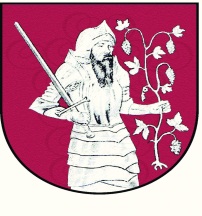 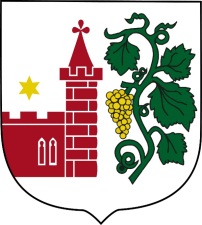                                                                                                                                      WYKAZWÓJTA  GIMNY WIŃSKOw sprawie : podania do publicznej  wiadomości wykazu nieruchomości z terenu Gminy Wińsko przeznaczonych do sprzedaży  lub zamiany Prawo pierwszeństwa nabycia  nieruchomości przysługuje byłym właścicielom i ich spadkobiercom. Zgodnie z art. 34 ust 1 pkt 1,2 ustawy z dnia 21 sierpnia 1997 r. o gospodarce nieruchomościami (.j. Dz.U z 2020 r, poz.1990 ze zm.  ) osobom którym przysługuje pierwszeństwo w nabyciu w/w nieruchomości wyznacza się co najmniej 6 tygodniowy termin do ich złożenia, który przypada od dnia 09 września a 2021  roku do dnia 22 października 2021 rokuSzczegółowe informacje można uzyskać  w pokoju nr  14 , tel. 71  38-04-205.Wykazy podaje sie są na stronach internetowych www.winsko.pl   i w Biuletynie Informacji Publicznej Gminy Wińsko www.bip.winsko.pl    oraz na  tablicach ogłoszeń w siedzibie Urzędu Gminy i miejscowościach oraz  w  gazecie „Gazeta Lubińska  ”.                                                                                                                                                                       Wójt Gminy Wińsko                                                                                                                                                            Jolanta Krysowata- ZielnicaPoz.Nieruchomość położona w obrębieKsięga wieczystaNr działkiPow. w haOpis nieruchomościPrzeznaczenie w planiezagospodarowaniaForma sprzedażyCenawywoławcza Termin zapłatyUchwała Rady Gminy1RajczynWR1l/00024488/9161/30.1725Nieruchomość zabudowanaBrak planuNa rzecz najemcy45.000,00Przed zawarciem aktu notarialnegoZarządzenie WG Nr 484/2021 z dnia 02.09.2021r.2RudawaWR1l/00026277/166/20,1578Nieruchomość gruntowaBrak planu została wydana decyzja o warunkach zabudowyPrzetarg ustny nieograniczony37.000,00Przed zawarciem aktu notarialnegoZarządzenie WG Nr 483/2021 z dnia 02.09.2021r3RudawaWR1l/00026277/166/30,1735Nieruchomość gruntowaBrak planu została wydana decyzja o warunkach zabudowyPrzetarg ustny nieograniczony38.000,00Przed zawarciem aktu notarialnegoZarządzenie WG Nr 483/2021 z dnia 02.09.2021r4Rudawa WR1l/00026277/166/40,1959Nieruchomość gruntowaBrak planu została wydana decyzja o warunkach zabudowyPrzetarg ustny nieograniczony36,000,00Przed zawarciem aktu notarialnegoZarządzenie WG Nr 483/2021 z dnia 02.09.2021r5RudawaWR1l/00026277/166/50,2003Nieruchomość gruntowaBrak planu została wydana decyzja o warunkach zabudowyPrzetarg ustny nieograniczony37,000,00Przed zawarciem aktu notarialnegoZarządzenie WG Nr 483/2021 z dnia 02.09.2021r6Moczydlnica KlasztornaWR1l/00025357/942/4O,1047Nieruchomość gruntowaBrak planuPrzetarg ustny nieograniczony23.000,00Przed zawarciem aktu notarialnegoNr XXXIX/297/2017 z dnia 24 marca 2017 r.7GryżyceWR1l/00038713/780/280,0087Nieruchomość gruntowaBrak planuNa podstawie art.37,ust. 2,pkt641.000,00Przed zawarciem aktu notarialnegoZarządzenie WG Nr 485/2021 z dnia 02.09.2021r8OrzeszkówWR1L/00036336/6677/40,0673Nieruchomość gruntowaBrak planuNa podstawie art.37,ust. 2,pkt614.500,00Przed zawarciem aktu notarialnegoZarządzenie WG Nr 486/2021 z dnia 02.09.2021r